БОЖИЋ се празнује 7, јануара као успомена на дан рођења Исуса Христа. Дан уочи Божића, 6. јануар, зове се БАДЊИ ДАН. БАДЊЕ ВЕЧЕ спаја Бадњи дан и Божић.На Божић људи се поздрављају са „ХРИСТОС СЕ РОДИ!“, а одговара се „ВАИСТИНУ СЕ РОДИ!“.ЧЕСНИЦА се ломи за божићни ручак.Рано ујутру, на Божић, у кућу долази посебан гост – ПОЛОЖАЈНИК. 1. Пронађи слова која недостају, затим добијене речи препиши у свеску ћирилицом.  a )  __ O___ И___ b)  Б__ __Д__И   Д__ __c)  __ E __ __ И__ __d) __A__Њ__   В__ __Ee)  __O __ O__ A __ __И__Чесница: 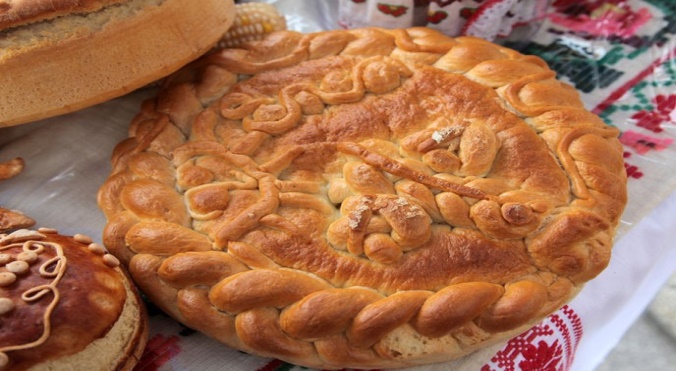 Божићни ручак: 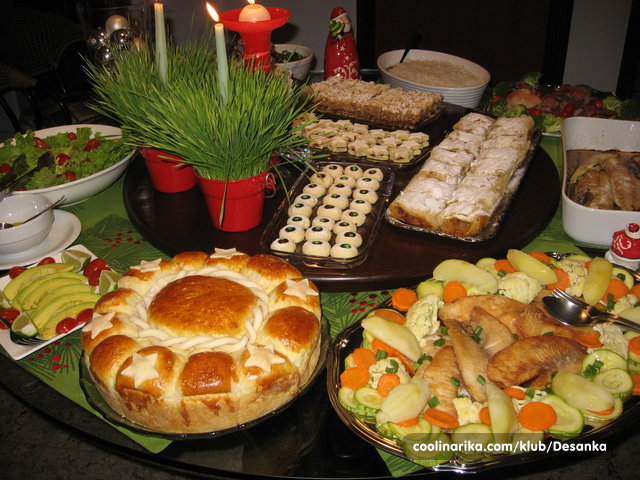 ХРИСТОС СЕ РОДИ!БОЖИЋ се празнује 7, јануара као успомена на дан рођења Исуса Христа. Дан уочи Божића, 6. јануар, зове се БАДЊИ ДАН. БАДЊЕ ВЕЧЕ спаја Бадњи дан и Божић.На Божић људи се поздрављају са „ХРИСТОС СЕ РОДИ!“, а одговара се „ВАИСТИНУ СЕ РОДИ!“.ЧЕСНИЦА се ломи за божићни ручак.Рано ујутру, на Божић, у кућу долази посебан гост – ПОЛОЖАЈНИК. 1. Пронађи слова која недостају, затим добијене речи препиши у свеску ћирилицом.  a )  __ O___ И___ b)  Б__ __Д__И   Д__ __c)  __ E __ __ И__ __d) __A__Њ__   В__ __Ee)  __O __ O__ A __ __И__Бадњак: 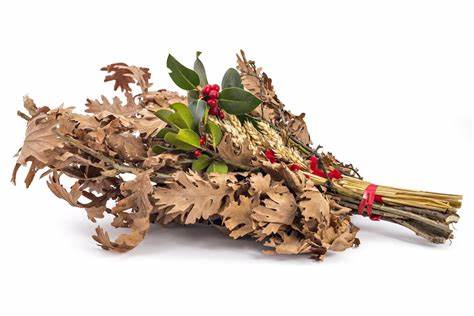 Положајник: 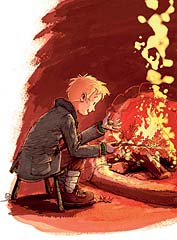 ВАИСТИНУ СЕ РОДИ!